LOGBOOKINDIVIDUAL COACHING CLINIC PUBLIKASIMAHASISWA S3  PASCASARJANA UNIVERSITAS NEGERI YOGYAKARTABATCH-BULAN JULI – SEPTEMBER 2021Nama Mahasiswa	: Daimul HasanahNIM			: 14703261017 Jenjang/Prodi		: S3/ILMU PENDIDIKAN Judul Artikel		: The Development of  Physics Learning Model Based on The Trilogy of  Tamansiswa Leadership to Improve The Learning Outcomes of Ngerti (Understanding) ConceptLOGBOOKINDIVIDUAL COACHING CLINIC PUBLIKASIMAHASISWA S3  PASCASARJANA UNIVERSITAS NEGERI YOGYAKARTABATCH-BULAN JULI – SEPTEMBER 2021Nama Mahasiswa	: Elly Hasan Sadeli NIM			: 15703261047 Jenjang/Prodi		: S3/ILMU PENDIDIKAN Judul Artikel		: DEMOCRACY EDUCATION IN SOSIOCULTURAL PERSPECTIVE ON INDONESIAN SOCIETYNoHari/Tanggal PendampinganKegiatan PendampinganKeteranganTandatangan mahasiswa/alumni113-07-2021Review 1Disarankan tambah referensi pada bagian Discussion, Submit ke Jurnal Pendidikan IPA Indonesia DITOLAK alasan Scope tidak sesuai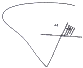 215-07-2021Review 2Koreksian gramatika, saran tambah referensi dalam Discussion, ada Acknowledgment, Declaration on Conflict of Interest319-08-2021Proofreading dan editingArtikel revisi tidak kembali lagi ke saya4Submit artikelSubmit ke IJERE Scopus Q4,  tetapi diminta bukti submit lewat WAG TIDAK dikirimkan, Jika ditolak disarankan alternatif lain yakni MOJEM Q4 Malaysia516-09-2021WAGBaru dijawab BELUM  submit juga alasan persiapan melahirkan.Mengetahui,Yogyakarta,September 2021Wakil Direktur 1Dr.rer. nat. Senam, M.Si.NIP 196703061992031011Dosen Pendamping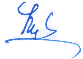 Nama: Prof. K. H. Sugiyarto, Ph.D.NIP:194809151968061001/NIDK:51810480915191 NoHari/Tanggal PendampinganKegiatan PendampinganKeteranganTandatangan mahasiswa/alumni115-07-2021Review 1Koreksi gramar, masukan Acknowlegment, Declaration on Conflict of InterestSesudahnya TIDAK kembali ke saya lagi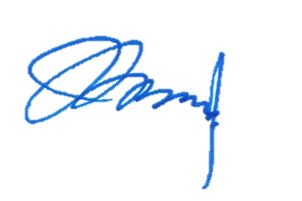 2Review 2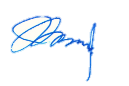 3Proofreading dan editingArtikel revisi TIDAK kembali ke saya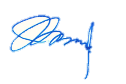 418-08-2021Submit artikelSubmit ke MOJEM tetapi ditolak karena tidak sesuai scopenya, lalu saya minta diSUBMIT ke jurnal socio cultural, International Journal of Educational Research. 516-09-2021WAGTIDAK ada info terkait submissionMengetahui,Yogyakarta,September 2021Wakil Direktur 1Dr.rer. nat. Senam, M.Si.NIP 196703061992031011Dosen PendampingNama: Prof. K. H. Sugiyarto, Ph.D.NIP:194809151968061001/NIDK:51810480915191 